稲取高校新體操部團体Ａ　　　　　　　　　　　　團体Ｂ　　　　　　　　　　　　　團体Ｃ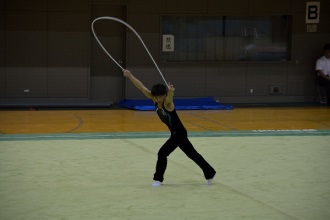 團體A隊長　　　　　　　　    　　  團體B隊長　　　　　　　　     　　   團體C隊長古見時夢　　　　　　　　　　　　　　小林　奨　　　　　　　　　　　　　　　荒井聖友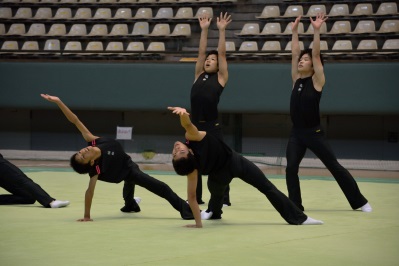 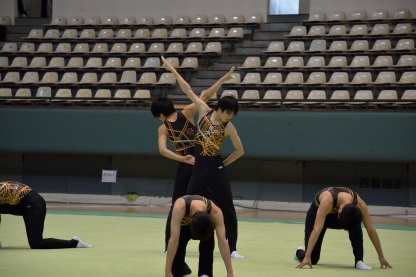 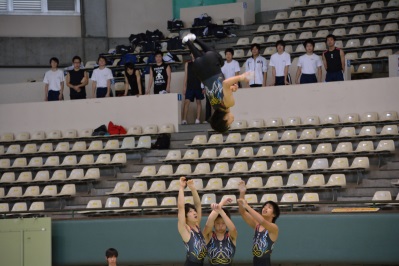 入部手個人表演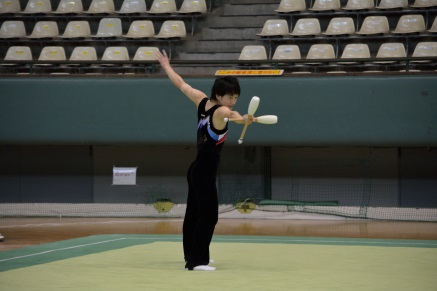 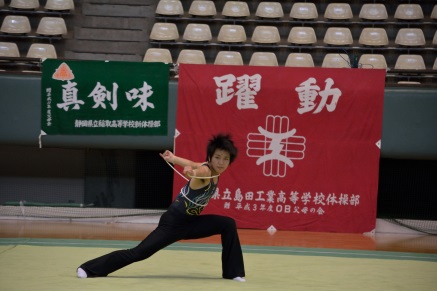 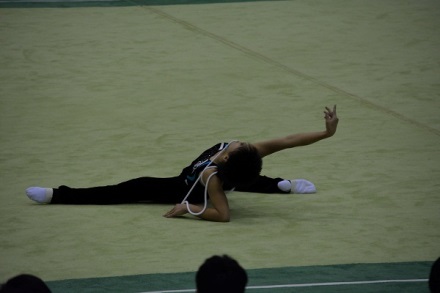 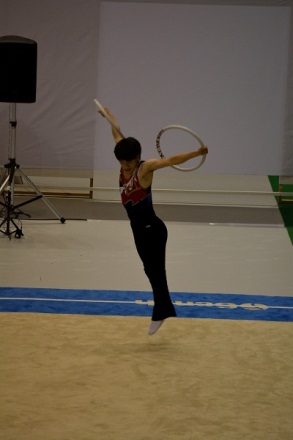 